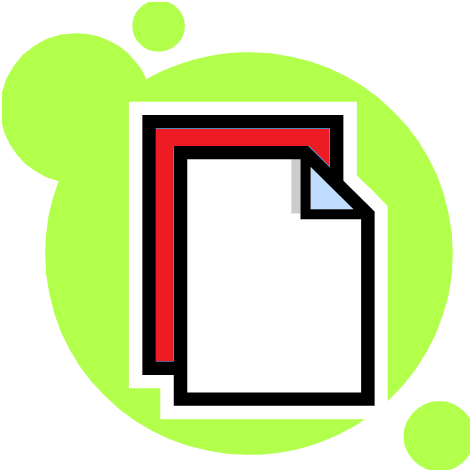 Have a go at drawing a map of one of the places (the setting) in the story. See how much you can include and how much detail you can add.Redesign the front cover of the book.Make up your own reading challenge! What will it be?Create a passport for a character in your book.Write an acrostic poem for the main character. Here’s an example:S = studies hard in schoolA = Always listens to the teacherM = Makes good friendsChange the story (or part of it) into a play script.Draw a picture of a character from your book. Write a thought bubble for your character. Make sure you use all the detail that the book gives you.Make a list of three titles that would make a better name for your book.Have a go at continuing the story after the end of the book. What might happen next?Change the story (or part of it) into a comic strip.Write a letter as a character in your book to either another character in your book, a new invented character or a real-life character.Pretend you are a travel agent and want people to visit the place in the story.  Write a paragraph on what you would tell others.Design a new blurb for the back cover of the book. You can use colours and pictures as well as writing.Write an honest review (what you thought) of your book. Ask Mrs M for a template.Using speech bubbles and pictures of the characters, draw a conversation between two characters from the story.Write a letter from yourself to a character in your book.Copy the first sentence of a paragraph in your book and then change the rest of the paragraph so that it is completely different. How much can you change the story with this one paragraph?Using an iPad, can you record a bedtime story (just like the ones on CBBC) for the children in KS1?Using an iPad or any other device, create a VLOG (a video blog) about your book or anything you have read. You could make it just like a review but spoken instead of written.Act out a scene in your book. You could do this with the people in your group. Record it if you wish.Find words you don’t understand in the story and write down their meanings from a dictionary.Learn a poem and practise it. Can you perform it in front of the class? Funny ones are the best.After reading a non-fiction book write a list of questions you still want to know the answers to about that topic.Write 5 questions you would like to ask the author about the book.Make up 3 questions you would use to check someone has read the book carefully.Make a list of 10 common nouns and 5 proper nouns from your book.Who else should read your book? Why? Who shouldn’t read it? Why?Design a poster advertising the book. Remember to write on the poster why people should read it.Choose a descriptive word from the text. Using a thesaurus, find 5 synonyms and 5 antonyms for that word.Find 5 adverbs on a page in your book and write them down. Can you make 5 new sentences with those adverbs?Which character in your book would you like to be and why?Design a poster advertising your book to persuade other people to read it.Design a birthday card for a character in your book. Do you know their age?Find 10 adjectives in your book and write them down. Can you make up some interesting sentences with them?Which chapter or part of the book do you think is the most important? Explain what happens in this part and why you like it.Create a ‘WANTED’ poster for one of the characters in your book. Make sure you use words from the book to describe them.